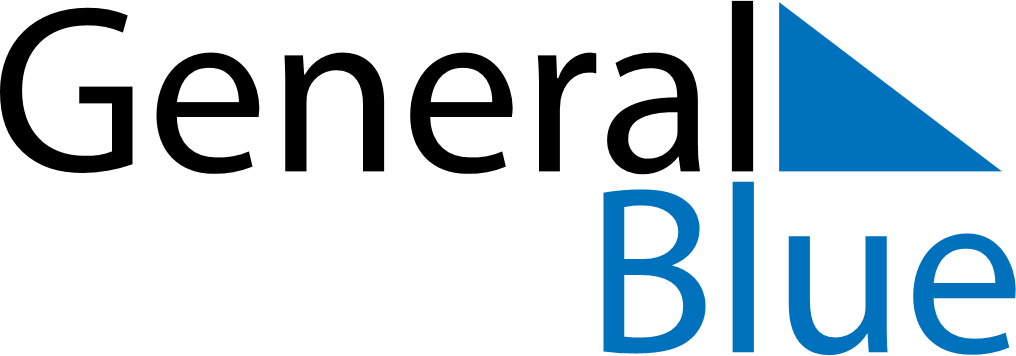 November 2018November 2018November 2018November 2018BoliviaBoliviaBoliviaSundayMondayTuesdayWednesdayThursdayFridayFridaySaturday1223All Souls’ DayAll Souls’ Day4567899101112131415161617181920212223232425262728293030